ІНФОРМАЦІЯпро кількість дітей ОЗО «Баришівський ліцей», які навчаються за різними напрямами індивідуальної форми здобуття освіти з 01.09.2023 згідно поданих заяв батьків		Директор ОЗО                                     Наталія  КАЛМИКОВАБАРИШІВСЬКА СЕЛИЩНА РАДАОПОРНИЙ ЗАКЛАД ОСВІТИ«БАРИШІВСЬКИЙ ЛІЦЕЙ»вул. Добра, 17, смт.Баришівка, 07501, тел. (04576) 5-31-62, 5-41-76, факс (04576) 5-31-62E-mail: barnvk@meta.ua,  код ЄДРПОУ 2061979907.05.09.2023  № 296КласиВсього в класіЗ нихЗ нихЗ нихК-сть учнів, які навчаються очноСімейна формаДистанційна формаІндивідуальна форма1-А291281-Б261252-А21212-Б22222-В241233-А196133-Б281273-В291284-А202184-Б2421214-В17175-А291285-Б24245-В3131276-А2631226-Б29296-В252236-Г2831247-А2442187-Б28287-В2923248-А131128-Б241238-В2631228-Г20209-А171169-Б302289-В3113010-А2712610-Б262611-А2332011-Б27225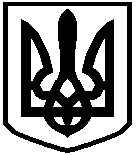 